                                                                                   Ф А1.1-26-114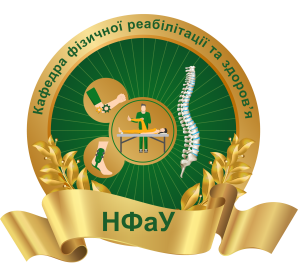 Календарно-тематический план практических занятийФизическое воспитание для студентов 1 курса Волейбол           специальность 226 Фармация, промышленная фармация                            Фм 20 (5,0д.) ин. – 01- 26 гр. (весенний семестр, 2020-2021 уч. г.)Заведующая кафедрой физической реабилитации и здоровья 						             А.В. Таможанская                                                                                                                                            Ф А1.1-26-114Календарно-тематический план практических занятийФизическое воспитание для студентов 1 курса Лёгкая атлетика           специальность 226 Фармация, промышленная фармацияФм 20 (5,0д.) ин. – 01- 26 гр. (весенний семестр, 2020-2021 уч. г.)Заведующая кафедрой физической реабилитации и здоровья 						             А.В. Таможанская                                                                                            Ф А1.1-26-114Календарно-тематический план практических занятийФизическое воспитание для студентов 1 курса Мини-футболспециальность 226 Фармация, промышленная фармацияФм 20 (5,0д.) ин. – 01- 26 гр. (весенний семестр, 2020-2021 уч. г.)Заведующая кафедрой физической реабилитации и здоровья 						             А.В. Таможанская Ф А1.1-26-114Календарно-тематический план практических занятийФизическое воспитание для студентов 1 курса СМГ                                 специальность 226 Фармация, промышленная фармация                       Фм 20 (5,0д.) ин. – 01- 26 гр. (весенний семестр, 2020-2021 уч. г.)Заведующая кафедрой физической реабилитации и здоровья 						           А.В. Таможанская                                                                                  Ф А1.1-26-114Календарно-тематический план практических занятийФизическое воспитание для студентов 1 курса                     Оздоровительный                  фитнес           специальность 226 Фармация, промышленная фармация      Фм 20 (5,0д.) ин. – 01- 26 гр. (весенний семестр, 2020-2021 уч. г.)Заведующая кафедрой физической реабилитации и здоровья 				                                 А.В. Таможанская                                                                                                         Ф А1.1-26-114                Календарно-тематический план практических занятийФизическое воспитание для студентов 1 курса Атлетическая гимнастикаспециальность 226 Фармация, промышленная фармацияФм 20 (5,0д.) ин. – 01- 26 гр. (весенний семестр, 2020-2021 уч. г.)Заведующая кафедрой физической реабилитации и здоровья 						             А.В. Таможанская№п/пНазвание темыКол-во в часахДата проведенияБалыmin-maxСодержательный модуль 3. Научить технике выполнения нижней и верхней прямой подачи.Содержательный модуль 3. Научить технике выполнения нижней и верхней прямой подачи.Содержательный модуль 3. Научить технике выполнения нижней и верхней прямой подачи.Содержательный модуль 3. Научить технике выполнения нижней и верхней прямой подачи.Содержательный модуль 3. Научить технике выполнения нижней и верхней прямой подачи.11Тема 11. Ознакомить с техникой выполнения нижней и верхней прямой подачи. Овладение основными средствами развития гибкости.415.02-26.02.1-312Тема 12. Научить технике выполнения нижней прямой подачи и выполнению бокового удара. Овладение основными средствами развития скорости.401.03-12.03.2-313Тема 13. Научить технике выполнения верхней прямой подачи и приему мяча отбитого сеткой. Круговая тренировка.415.03-26.03.2-314Тема 14. Ознакомить с техникой нападающего удара при встречных передачах и стопорящего шага .629.03-16.04.2-315Тема 15. Контроль содержательного модуля 3.219.04-23.042-3Содержательный модуль 4.Ознакомить с технико-тактическими действиями во время игры в волейбол.Содержательный модуль 4.Ознакомить с технико-тактическими действиями во время игры в волейбол.Содержательный модуль 4.Ознакомить с технико-тактическими действиями во время игры в волейбол.Содержательный модуль 4.Ознакомить с технико-тактическими действиями во время игры в волейбол.Содержательный модуль 4.Ознакомить с технико-тактическими действиями во время игры в волейбол.16Тема 16. Ознакомить с технико -тактическими действиями во время нападения. Закрепить технику выполнения нападающего удара.426.04-07.052-317Тема 17. Ознакомить с технико -тактическими действиями в защите. Закрепить технику выполнения нападающего удара в прыжке. Круговая тренировка.410.05-21.052-318Тема 18. Научить командным технико-тактическим действиям во время игры.424.05-04.062-319Тема 19. Ознакомить с техникой выполнения блокировки. Повторение стоек и перемещений игрока вдоль сетки.607.06-25.062-420Тема 20. Контроль содержательного модуля 4.228.06-02.072-4Всего часов4060-100№п/пНазвание темыКол-во в часахДата проведенияБалыmin-maxСодержательный модуль 3. Общая физическая подготовкаСодержательный модуль 3. Общая физическая подготовкаСодержательный модуль 3. Общая физическая подготовкаСодержательный модуль 3. Общая физическая подготовка11Тема 11. Общая физическая подготовка. Овладение основными средствами развития гибкости. Эстафеты.415.02-26.02.1-312Тема 12. Общая физическая подготовка. Развитие скоростно-силовых качеств с помощью прыжковых упражнений. Круговая тренировка.401.03-12.03.2-313Тема 13. Общая физическая подготовка. Овладение основными средствами развития силы (тренажерный зал).415.03-26.03.2-314Тема 14. Кроссовая подготовка Овладение основными средствами развития выносливости. Эстафеты.629.03-16.04.2-315Тема 15. Контроль содержательного модуля 3.219.04-23.042-3Содержательный модуль 4. Специальная беговая и прыжковая подготовка легкоатлета.Содержательный модуль 4. Специальная беговая и прыжковая подготовка легкоатлета.Содержательный модуль 4. Специальная беговая и прыжковая подготовка легкоатлета.Содержательный модуль 4. Специальная беговая и прыжковая подготовка легкоатлета.Содержательный модуль 4. Специальная беговая и прыжковая подготовка легкоатлета.16Тема 16. Техника эстафетного бега. Ознакомить с техникой эстафетного бега. Бег по виражу, прямой и передача эстафетной палочки. Овладение основными средствами развития скорости. 426.04-07.052-317Тема 17. Прыжок в длину. Ознакомить с техникой прыжка в длину с разбега способом «прогнувшись». Овладение основными средствами развития прыгучести. Эстафеты. 410.05-21.052-318Тема 18. Общая физическая подготовка. Специальные беговые и прыжковые упражнения. Круговая тренировка.424.05-04.062-319Тема 19. Общая физическая подготовка. Специальные беговые и прыжковые упражнения. Эстафеты. 607.06-25.062-420Тема 20. Контроль содержательного модуля 4.228.06-02.072-4Всего часов4060-100№п/пНазвание темыКол-во в часахДата проведенияБалыmin-maxСодержательный модуль 3. Изучение техники остановки и ведения мяча.Содержательный модуль 3. Изучение техники остановки и ведения мяча.Содержательный модуль 3. Изучение техники остановки и ведения мяча.Содержательный модуль 3. Изучение техники остановки и ведения мяча.11Тема 11. Техническая подготовка полевого играка. Изучение техники передвижений: бег, прыжки, остановки, повороты.415.02-26.02.1-312Тема 12. Изучение техники остановки мяча: грудью, животом и серединой бедра, частью лба. Овладение основными средствами развития скорости. 401.03-12.03.2-313Тема 13. Изучение техники ведения мяча внутренней частью подьема, средней частью подьема и носком. Овладение основными средствами развития силы.415.03-26.03.2-314Тема 14. Упражнения на развитие скоростно-силовых качеств футболиста. Круговая тренировка.629.03-16.04.2-315Тема 15. Контроль содержательного модуля 3.219.04-23.042-3Содержательный модуль 4. Обучить командным технико-тактическим действиям во время игры.Содержательный модуль 4. Обучить командным технико-тактическим действиям во время игры.Содержательный модуль 4. Обучить командным технико-тактическим действиям во время игры.Содержательный модуль 4. Обучить командным технико-тактическим действиям во время игры.Содержательный модуль 4. Обучить командным технико-тактическим действиям во время игры.16Тема 16. Изучение тактики нападения: индивидуальная тактика, групповая тактика и командная тактика во  время игры.426.04-07.052-317Тема 17. Совершенствование техники отбора мяча. Совмещение приёмов передвижения с техникою владения мячом. Упражнения на развитие специальной и скоростной подготовки футболиста.410.05-21.052-318Тема 18. Изучение тактики защиты: индивидуальная тактика, групповая тактика и командная тактика защиты во время игры.424.05-04.062-319Тема 19. Основы техники и тактики игры в мини-футбол. Изучение тактики игры вратаря и защитника.607.06-25.062-420Тема 20. Контроль содержательного модуля 4.228.06-02.072-4Всего часов4060-100СУЯ НФаУРедакція 01Дата введення 20.03.2017  р.Стор. 5із 5№п/пНазвание темыКол-во в часахДата проведенияБалыmin-maxСодержательный модуль 3.Оздоровительная гимнастика.Содержательный модуль 3.Оздоровительная гимнастика.Содержательный модуль 3.Оздоровительная гимнастика.Содержательный модуль 3.Оздоровительная гимнастика.11Тема 11. Ознакомить и овладеть основными движениями в оздоровительной гимнастике. Правила техники безопасности на занятиях оздоровительной гимнастикой.415.02-26.02.1-312Тема 12. Ознакомить с техникой базовых шагов танцевальной аэробики. Общеразвивающие упражнения на месте без предметов и с предметами.401.03-12.03.2-313Тема 13. Ознакомить с техникой выполнения обще-развивающих упражнений на основные группы мышц. 415.03-26.03.2-314Тема 14. Ознакомить с техникой выполнения упражнений с элементами хореографии. Ознакомить с техникой выполнения упражнений на фитболах. 629.03-16.04.2-315Тема 15. Контроль содержательного модуля 3.219.04-23.042-3Содержательный модуль 4.Общефизическая подготовка в оздоровительной гимнастике.Содержательный модуль 4.Общефизическая подготовка в оздоровительной гимнастике.Содержательный модуль 4.Общефизическая подготовка в оздоровительной гимнастике.Содержательный модуль 4.Общефизическая подготовка в оздоровительной гимнастике.Содержательный модуль 4.Общефизическая подготовка в оздоровительной гимнастике.16Тема 16. Изучение упражнений с использованием резиновой ленты в сочетании с правильным дыханием. 426.04-07.052-317Тема 17. Изучение упражнений с элементами йоги направленных на улучшение гибкости. Составить и выполнить комплекс упражнений с элементами йоги в парах.410.05-21.052-318Тема 18. Изучение упражнений простых танцевальных комбинаций. Составить и выполнить комплекс танцевальных упражнений.424.05-04.062-319Тема 19. Общеразвивающие упражнения с использованием фитболов. Упражнения на развитие гибкости.607.06-25.062-420Тема 20. Контроль содержательного модуля 4.228.06-02.072-4Всего часов4060-100№п/пНазвание темыКол-во в часахДата проведенияБалыmin-maxСодержательный модуль 3. Развитие физических качеств с помощью фитбола.Содержательный модуль 3. Развитие физических качеств с помощью фитбола.Содержательный модуль 3. Развитие физических качеств с помощью фитбола.Содержательный модуль 3. Развитие физических качеств с помощью фитбола.Содержательный модуль 3. Развитие физических качеств с помощью фитбола.11Тема 11. Ознакомление с техникой выполнения физических упражнений на фитболах. Овладение основными средствами развития гибкости.415.02-26.02.1-312Тема 12. Изучение техники выполнения физических упражнений на фитболах. Упражнения на развитие мышщ спины и рук с гимнастическими палками.401.03-12.03.2-313Тема 13. Закрепить технику выполнения физических упражнений на фитболах. 415.03-26.03.2-314Тема 14. Составить и выполнить комплекс упражнений на фитболе. Упражнения силовой направленности на фитболах с гантелями.629.03-16.04.2-315Тема 15. Контроль содержательного модуля 3.219.04-23.042-3Содержательный модуль 4. Разучивание комплексов упражнений оздоровительного фитнеса.Содержательный модуль 4. Разучивание комплексов упражнений оздоровительного фитнеса.Содержательный модуль 4. Разучивание комплексов упражнений оздоровительного фитнеса.Содержательный модуль 4. Разучивание комплексов упражнений оздоровительного фитнеса.Содержательный модуль 4. Разучивание комплексов упражнений оздоровительного фитнеса.16Тема 16. Ознакомить с особенностью проведения занятий с оздоровительного фитнеса силовой направленности. 426.04-07.052-317Тема 17. Изучить упражнения с элементами йоги направленных на развитие гибкость. Составить и выполнить комплекс упражнений с элементами йоги в парах.410.05-21.052-318Тема 18. Ознакомить с особенностью проведения занятий с оздоровительного фитнеса силовой направленности. 424.05-04.062-319Тема 19. Овладеть и усовершенствовать   технику исполнения основных движений в  фитнес-йоге. 607.06-25.062-420Тема 20. Контроль содержательного модуля 4.228.06-02.072-4Всего часов4060-100№п/пНазвание темыКол-во в часахДата проведенияБалыmin-maxСодержательный модуль 3. Изучение техники выполнения упражнений на тренажерах.Содержательный модуль 3. Изучение техники выполнения упражнений на тренажерах.Содержательный модуль 3. Изучение техники выполнения упражнений на тренажерах.Содержательный модуль 3. Изучение техники выполнения упражнений на тренажерах.Содержательный модуль 3. Изучение техники выполнения упражнений на тренажерах.11Тема 11. Изучение техники выполнения упражнений на тренажерах для мышц передней и задней поверхности плеча, для мышц предплечья.415.02-26.02.1-312Тема 12. Изучение техники выполнения упражнений на тренажерах для мышц груди и живота.401.03-12.03.2-313Тема 13. Изучение техники выполнения упражнений на тренажерах для трапециевидной мышцы.415.03-26.03.2-314Тема 14. Изучение техники выполнения физических упражнений на тренажерах для мышц передней и задней поверхности бедра.629.03-16.04.2-315Тема 15. Контроль содержательного модуля 3.219.04-23.042-3Содержательный модуль 4. Усовершенствование техники выполнения физических упражнений  атлетической гимнастики для повышения ППФП.Содержательный модуль 4. Усовершенствование техники выполнения физических упражнений  атлетической гимнастики для повышения ППФП.Содержательный модуль 4. Усовершенствование техники выполнения физических упражнений  атлетической гимнастики для повышения ППФП.Содержательный модуль 4. Усовершенствование техники выполнения физических упражнений  атлетической гимнастики для повышения ППФП.Содержательный модуль 4. Усовершенствование техники выполнения физических упражнений  атлетической гимнастики для повышения ППФП.16Тема 16. Изучение техники выполнения упражнений на тренажерах.426.04-07.052-317Тема 17. Изучение техники выполнения упражнений на тренажерах для мышц груди и живота.410.05-21.052-318Тема18. Изучение техники выполнения упражнений на тренажерах для трапециевидной мышцы.424.05-04.062-319Тема 19. Изучение техники выполнения физических упражнений на тренажерах для мышц передней и задней поверхности бедра.607.06-25.062-420Тема 20. Контроль содержательного модуля 4.228.06-02.072-4Всего часов4060-100